Rhaglen Gyfalaf y LoteriNodiadau CymorthDatblygu DyluniadCyngor Celfyddydau Cymru    Mawrth 2017CynnwysCyflwyniad	2	Gwneud Cais Ar-lein	3Adran 1: Eich Sefydliad	6Adran 2: Eich Cynnig Prosiect	9Diwallu angen a nodwyd	10Cyflawni prosiect o ansawdd uchel	12Bod o fudd i'r cyhoedd	13Sicrhau bod eich prosiect yn hollol hygyrch	14Dangos eich cryfderau a'ch cynaliadwyedd	15Cynllunio a rheoli prosiect llwyddiannus	17Ariannu prosiect llwyddiannus	18Rheoli Risg	21Adran 3: Manylion yr Adeilad	22Adran 4: Manylion y Prosiect	23Adran 5: Datganiad	25Adran 6: Atodiadau	26Gwybodaeth ategol arall	27Adran 7: Adolygu fy Nghais	28Bwrw golwg dros eich cais	28Beth i'w wneud os na allwch dderbyn arian gan y Loteri Genedlaethol	28Ymwadiad	29Cysylltu â Ni	29Nodiadau CymorthDatblygu DyluniadCyflwyniadCroeso i'n Nodiadau Cymorth ar gyfer y Rhaglen Gyfalaf: Datblygu Dyluniad. Gwneud cais am gyllid tuag at Ddatblygu Dyluniad yw ail gam y gwaith o ddatblygu eich prosiect cyfalaf mawr. Mae'r Nodiadau Cymorth hyn yn tybio ein bod wedi adolygu eich astudiaeth dichonoldeb a gwblhawyd ac wedi eich gwahodd i wneud cais am gyllid Datblygu Dyluniad. Os nad dyma'r achos, cysylltwch â ni am ragor o gyngor ar yr hyn i'w wneud nesaf.Nod y nodiadau hyn yw eich helpu i gwblhau eich ffurflen gais ar-lein. Gwnawn egluro sut i ddefnyddio ein system ar-lein, yn ogystal â rhoi arweiniad i chi ar y wybodaeth y mae'n rhaid i ni ei chael am eich prosiect. Gwnawn hefyd ddweud wrthych pam ein bod yn gofyn am wybodaeth benodol a sut rydym yn defnyddio'r wybodaeth a rowch i ni. Dylai'r holl wybodaeth rydych yn ei rhoi fod mor gywir a chyfredol â phosibl.Bydd hefyd angen i chi gyflwyno dogfennau ategol gyda'ch cais. Bydd y nodiadau hyn yn egluro mwy am y dogfennau sydd eu hangen gennych, a sut i'w cyflwyno ar-lein.Sut i ddefnyddio'r Nodiadau Cymorth hynGall y Nodiadau Cymorth hyn gael eu darllen ar eu pen eu hunain neu gallwch ddilyn yr hyperddolenni er mwyn edrych ar adrannau penodol o'r nodiadau wrth i chi lenwi eich ffurflen ar-lein. Dylent gael eu darllen ar y cyd â'r Canllaw Cyffredinol ar Raglen Gyfalaf Cyngor Celfyddydau Cymru a'n Strategaeth Gyfalaf ar gyfer 2012-2017."Eich prosiect", "eich gwaith datblygu dyluniad" a "canlyniadau prosiect"Drwy'r nodiadau hyn siaradwn am "eich prosiect". Defnyddiwn y term hwn i ddisgrifio'r prosiect cyfalaf mawr rydych wrthi'n ei ddatblygu."Eich gwaith datblygu dyluniad" yw'r term a ddefnyddiwn i siarad am y gwaith dylunio a chynllunio manwl a gwblheir gennych os yw'r cais rydych yn ei gyflwyno i ni nawr yn llwyddiannus. Ar y cam hwn, bydd eich prosiect yn datblygu o'r cynllun amlinellol a nodir yn eich astudiaeth dichonoldeb i gynnig manwl sydd wedi'i gostio'n llawn. Pan fyddwch wedi cwblhau'r gwaith datblygu dyluniad hwn byddwch wedi cwblhau Cam 3 o Gynllun Gwaith 2013 Sefydliad Brenhinol Penseiri Prydain (RIBA) (Dyluniad Datblygedig). (https://www.ribaplanofwork.com/)Rydym hefyd yn siarad am "canlyniadau prosiect". Defnyddiwn y term hwn i ddisgrifio'r hyn fydd yn digwydd os yw eich cais am gyllid tuag at y cam adeiladu yn llwyddiannus, a bod eich prosiect cyfalaf mawr yn mynd rhagddo.AtodiadauDrwy'r nodiadau hyn, nodwn, mewn blychau, y wybodaeth ategol y mae'n rhaid i chi ei darparu gyda'ch ffurflen gais. Mae'n ein helpu i sicrhau bod eich sefydliad yn gymwys i wneud cais a / neu mae'n ein helpu gyda'n hasesiad. Rhaid cyflwyno'r wybodaeth hon.Gallwch ddarllen mwy am sut i lanlwytho'r wybodaeth hon gan ddefnyddio ein system ar-lein yn adran chwech o'r nodiadau hyn. Yma hefyd, byddwn yn eich atgoffa am y wybodaeth sydd ei hangen gennych. Fformatau Amgen a Hygyrch Weithiau bydd rhesymau penodol pam bod pobl yn ei chael hi'n anodd gwneud cais am grant i ddefnyddio ein gwasanaethau. Os byddwch yn cael neu'n disgwyl cael unrhyw broblemau wrth wneud cais, neu fod angen help arnoch i wneud cais, neu i ddefnyddio ein gwasanaethau a chael gafael ar ein gwybodaeth, cysylltwch â ni er mwyn trafod y mathau o gymorth y gallwn ei ddarparu. Rhoddir ein manylion cyswllt yma.Cadw mewn CysylltiadO bryd i'w gilydd, efallai y bydd angen newid ein Rhaglen Gyfalaf. Cyhoeddir unrhyw newidiadau ar ein gwefan.Drwy gofrestru yn http://www.celf.cymru/ cewch y wybodaeth ddiweddaraf am ein harian Loteri yn awtomatig, yn ogystal â newyddion am ymgynghoriadau a mentrau eraill. Cofrestrwch nawr i gael ein Cylchlythyr neu i danysgrifio i'n ffrwd Newyddion. Neu dilynwch ni ar Twitter @Celf_Cymru_.Gwneud Cais Ar-leinGallwch weld ein system gwneud cais ar-lein drwy fynd i'n gwefan, a thrwy glicio ar y dolenni. Neu gallwch glicio yma. Bydd angen eich manylion mewngofnodi arnoch. Cofiwch na ddylech rannu'r manylion hyn ag unrhyw un y tu allan i'ch sefydliad.Ar ôl i chi glicio ar y botwm Dechrau cais  bydd angen i chi gwblhau holiadur syml er mwyn gweld a ydych yn gymwys i wneud cais. Os yw'ch sefydliad yn gymwys gofynnir i chi ddewis ffurflen gais. Os byddwch yn gwneud unrhyw ddatganiadau camarweiniol neu anwir ar yr holiadur rhaid i chi ad-dalu unrhyw grant a roddir i chi. Os nad ydych yn siŵr, cysylltwch â ni.Pan fyddwch yn gweithio ar eich cais ar-lein, mae'n werth cofio'r canlynol:Gallwch gwblhau eich cais mewn un sesiwn, neu weithio arno ar wahanol adegauGallwch lenwi'r adrannau yn y ffurflen ym mha bynnag drefn a fynnwch, ond dim ond pan fydd pob adran wedi'i chwblhau y cewch gyflwyno eich caisOs bydd eich ffurflen gais ar agor ar eich cyfrifiadur, ond nad ydych yn gweithio arni am ddwy awr, cewch eich allgofnodi'n awtomatig o'n system ar-lein. Caiff unrhyw waith nad ydych wedi'i arbed ei golliNid oes gan y Rhaglen Gyfalaf unrhyw derfynau amser. Ar yr amod eich bod wedi trafod eich prosiect gyda swyddog, cewch gyflwyno eich cais ar unrhyw adeg.Yn ôl i’r tudalen CynnwysAdran 1: Eich SefydliadYn yr adran hon rydym yn gofyn i chi ddarparu peth gwybodaeth sylfaenol am eich sefydliad. Mae'n bwysig bod y wybodaeth rydych yn ei rhoi i ni mor gywir a chyson ag unrhyw wybodaeth arall rydych wedi ei rhoi i ni, neu wybodaeth sydd wedi'i chyhoeddi eisoes fel:Gwybodaeth ar eich gwefan neu gyfryngau cymdeithasolGwybodaeth y gallwn ddod o hyd iddi ar y we, neuWybodaeth a ddelir gan gyrff rheoleiddio fel y Comisiwn Elusennau a Thŷ'r CwmnïauManylion CyswlltGofynnwn am o leiaf dair set o fanylion cyswllt: Cyfeiriad eich sefydliad (rhaid mai prif swyddfa neu leoliad gweinyddol eich sefydliad yw hwn. Os ydych yn gwmni neu'n elusen, rhaid mai eich cyfeiriad cofrestredig presennol ydyw)Cadeirydd eich corff llywodraethuYr unigolyn o fewn eich sefydliad sydd wedi'i awdurdodi i ddelio â phob mater sydd ynghlwm wrth y cais hwn (sef y Prif Gyswllt)Byddwn yn cysylltu â'r Prif Gyswllt mewn perthynas â phob agwedd ar eich cais, a rhaid ei fod wedi'i awdurdodi gan eich sefydliad i lofnodi a chymeradwyo dogfennau ac ateb unrhyw ymholiadau a all fod gennym. Rhaid bod gennym fanylion cyswllt ar gyfer mwy nag un unigolyn o sefydliad bob amser. Felly, os mai'r un unigolyn yw eich Cadeirydd a'r Prif Gyswllt, rhowch fanylion cyswllt arall sydd ag awdurdod priodol o'ch sefydliad.Os bydd eich cais yn llwyddiannus, anfonir y cynnig grant at y Prif Gyswllt. Bydd yn gyfrifol am anfon y wybodaeth ychwanegol sydd ei hangen arnom er mwyn ymdrin ag unrhyw amodau penodol a roddir ar y grant, yn ogystal â'r adroddiadau ar gynnydd y gofynnwn amdanynt, ac adroddiad cwblhau unwaith y daw'r prosiect i ben.Dim ond y tro cyntaf y byddwch yn gwneud cais i ni ar-lein y gofynnwn i chi ddarparu'r manylion cyswllt hyn. Gan eich bod eisoes wedi gwneud cais i ni, bydd y manylion hyn wedi'u rhoi ar eich ffurflen i chi eu hadolygu a'u diweddaru os oes angen.Trydydd partïonRhaid mai eich sefydliad sy'n gyfrifol am bob cais, ac nid trydydd parti. Hyd yn oed os byddwch wedi cael help i ddatblygu eich cais, rhaid i'r manylion cyswllt a roddir gennych fod ar gyfer unigolion o'ch sefydliad sydd â'r awdurdod priodol i wneud penderfyniadau a llofnodi dogfennau fel contractau a chytundebau ariannu ar ran eich sefydliad.Cofiwch na allwn gyfrannu at unrhyw gostau yr aed iddynt am gyngor a help wrth gwblhau eich cais. Fel rhan o'n gweithdrefnau gwrth-dwyll, byddwn yn ymchwilio i unrhyw ffurflen gais a gyflwynwyd sy'n debyg iawn i eraill a gafwyd gennym. Byddwn hefyd yn ymchwilio os cyflwynir cais yn enw eich sefydliad a'n bod yn darganfod nad ydych yn ymwybodol o'r prosiect na'r cais am gyllid. Eich sefydliad a'ch prif weithgareddauGofynnir i ni'n aml am y mathau o sefydliadau rydym yn eu hariannu a'r gweithgareddau celfyddydol a gynhelir ganddynt. Bydd y wybodaeth a roddir gennych yma yn ein helpu i ateb y cwestiynau hyn. Bydd hefyd yn ein helpu wrth i ni asesu eich cais. Mae tri pheth i chi eu gwneud:Dweud wrthym am eich sefydliad. Dim ond 500 gair y gallwch eu hysgrifennu felly meddyliwch am y prif ffeithiau sy'n crynhoi eich sefydliad, eich gweithgareddau celfyddydol arferol a'r ffordd rydych yn gweithio.Dewiswch y categorïau mwyaf priodol o'r cwymplenni. Os nad ydych yn siŵr ym mha ranbarth Llywodraeth y'ch lleolir, defnyddiwch ein hadnodd chwilio am god post ar-lein.Nodwch faint o staff cyflogedig neu wirfoddol sydd gennych. Mae hyn yn ein helpu i ddeall maint eich sefydliad a nifer y bobl a fydd yn cefnogi eich prosiect. Talgrynnwch y nifer hon.Atodiad: Dogfen LywodraethuRhaid i chi gyflwyno dogfen lywodraethu eich sefydliad (fel cyfansoddiad, gweithred ymddiriedolaeth neu erthyglau cymdeithasu) gyda'ch cais, oni bai eich bod yn gyngor tref, awdurdod lleol, corff iechyd neu brifysgol (oherwydd cyrff statudol yw'r rhain).Mae eich dogfen lywodraethu yn nodi sut mae eich sefydliad yn gweithio. Mae'n dweud wrthym am ddiben eich sefydliad a sut mae'n ei gyflawni.Rydym yn cymryd y gwaith o ddosbarthu cyllid cyhoeddus o ddifrif, a dyna pam bod y ffordd rydych yn rhedeg eich sefydliad yn bwysig i ni. Rhaid i ni sicrhau bod eich sefydliad yn gadarn ac y gall reoli grant yn briodol.Os byddwn wedi cael copi o'ch dogfen lywodraethu ers mis Ionawr 2016, dim ond os yw wedi newid y bydd angen i chi ei hailgyflwyno.Gallwch ddarllen mwy am ein camau gwirio cymhwysedd a'r hyn y byddwn yn chwilio amdano yn eich dogfen lywodraethu yn ein Canllaw Cyffredinol ar Raglen Gyfalaf Cyngor Celfyddydau Cymru. Mae ein Taflen Wybodaeth ar lywodraethu yn rhoi rhagor o ffynonellau cyngor.Noder ein bod yn adolygu eich dogfen lywodraethu er mwyn ymdrin ag agweddau penodol ar ein meini prawf cymhwyso ac asesu. Wrth wneud hynny, nid ydym yn cynnal "archwiliad iechyd" llawn o'ch sefydliad nac yn cefnogi eich dull o lywodraethu. Os yw'ch sefydliad wedi'i gofrestru â Thŷ'r Cwmnïau neu'r Comisiwn Elusennau, chi sy'n gyfrifol am sicrhau eich bod wedi bodloni'r holl ofynion rheoleiddio priodol.Yn ôl i’r tudalen CynnwysAdran 2: Eich Cynnig ProsiectYn yr adran hon rydym yn gofyn i chi fanylu ar eich prosiect a'ch gwaith datblygu dyluniad. Yn hytrach na gofyn i chi ateb llawer o gwestiynau, hoffem i chi ysgrifennu cynnig.Rydym wedi nodi saith thema eang y mae'n rhaid i bob cais am arian Loteri Cyfalaf ymdrin â nhw, sef:Diwallu angen a nodwydCyflawni prosiect o ansawdd uchelBod o fudd i'r cyhoeddSicrhau bod eich prosiect yn hollol hygyrchDangos eich cryfderau a'ch cynaliadwyeddCynllunio a rheoli prosiect llwyddiannusAriannu prosiect llwyddiannusRheoli risgBydd pob rhan o'ch cynnig yn ymwneud ag un o'r themâu hyn.Mae'n bwysig eich bod yn dilyn y strwythur hwn a'r canllawiau ar y wybodaeth y mae angen i chi ei rhoi gan fod hyn yn ein helpu i gymharu tebyg at ei debyg fel rhan o'n proses asesu.Ymhob rhan bydd angen i chi nodi rhai ffeithiau allweddol am eich prosiect a'ch gwaith datblygu dyluniad. Hefyd, bydd angen i chi ddangos i ba raddau y mae eich prosiect a'ch gwaith datblygu dyluniad yn ymdrin â phob thema. Nodir y wybodaeth sydd ei hangen isod. Ni chyfyngir ar faint y gallwch ei ysgrifennu a rhaid i chi sicrhau bod eich cynnig yn rhoi'r holl wybodaeth rydym yn gofyn amdani. Dylech ddarparu tystiolaeth i ategu eich cynnig lle bynnag y bo modd. Yn arbennig, mae angen i ni weld tystiolaeth glir o alw a chefnogaeth i’ch prosiect. Byddwch yn gallu atodi cyllideb a gwybodaeth ategol yn nes ymlaen. Cliciwch yma i ddarllen mwy am atodiadau.Blaenoriaethau cyllidRydym yn defnyddio blaenoriaethau cyllid i'n helpu i dargedu ein buddsoddiad a dewis ceisiadau. Dim ond ceisiadau sy'n cyd-fynd yn gryf â'n blaenoriaethau y gwnawn eu hystyried.Wrth feddwl am flaenoriaethau ariannol dylech ystyried sut maent yn ymwneud â chanlyniadau eich prosiect, ac nid â'ch gwaith datblygu dyluniad ei hun.Gallwch ddarllen mwy am ein blaenoriaethau cyllid yn y Canllaw Cyffredinol ar Raglen Gyfalaf Cyngor Celfyddydau Cymru a'n Strategaeth Gyfalaf ar gyfer 2012-2017.Sut rydym yn defnyddio eich cynnig prosiectGwyddom y bydd cryn alw am ein harian Loteri Cyfalaf a bod llawer o geisiadau da na allwn eu cefnogi am nad oes digon o arian ar gael. Defnyddiwn y wybodaeth yn eich cynnig prosiect i'n helpu i wneud penderfyniad ar eich cais. Ystyriwn pa mor dda rydych wedi ymdrin â'r themâu eang a nodwyd gennym. Rydym hefyd yn ystyried ein blaenoriaethau strategol a chyllid, ein gwybodaeth am eich sefydliad a'ch prosiectau blaenorol a ariannwyd gennym. Gallwch ddarllen mwy am yr hyn rydym yn chwilio amdano wrth asesu eich ceisiadau yn y Canllaw Cyffredinol ar Raglen Gyfalaf Cyngor Celfyddydau Cymru.Diwallu angen a nodwydDywedwch wrthym am eich prosiect a pham bod ei angen.Nodwch ffeithiau allweddol eich prosiect. Byddwn yn gofyn am wybodaeth fanylach yn nes ymlaen, ond yma hoffem i chi grynhoi'r hyn rydych am ei wneud a beth fydd yn ei gyflawni, pam eich bod am ei wneud a pham ei fod yn bwysig i chi.Yn eich cynnig prosiect, dylech wneud y canlynol:Disgrifio eich prosiect. Sôn am y gwaith adeiladu a/neu ailddatblygu/adnewyddu rydych am ei wneud:Nodi gofynion cyfalaf eich cynllun fel y'u nodir yn eich Briff Prosiect TerfynolNodi pam eich bod o'r farn bod eich prosiect yn cyd-fynd â nodau eich sefydliad:Pam ei bod yn briodol i'ch sefydliad gyflawni'r prosiect hwn?Sut y bydd yn eich helpu i ehangu ar yr hyn rydych yn ei wneud eisoes neu ei wella?Dweud wrthym pam rydych yn meddwl bod angen eich prosiect:Pa dystiolaeth o alw a nodwyd gan eich astudiaeth dichonoldeb?Â phwy y gwnaethoch ymgynghori ar y cam dichonoldeb, er enghraifft darpar ddefnyddwyr a buddiolwyr gan gynnwys artistiaid, staff, rhanddeiliaid, partneriaid prosiect. Sut mae eich prosiect yn diwallu eu hanghenion?A yw'ch prosiect yn rhan o gynllun strategol ehangach, er enghraifft strategaeth adfywio a arweinir gan yr awdurdod lleol? Nodi pam bod eich prosiect yn diwallu'r angen a nodwyd.Atodiadau: Eich astudiaeth dichonoldeb a gwblhawydDylai'r wybodaeth sydd ei hangen arnoch i gwblhau'r rhan hon o'r cynnig fod yn eich astudiaeth dichonoldeb a gwblhawyd.Dylai eich astudiaeth dichonoldeb ddangos a oes angen eich prosiect (y galw), p'un a yw'n ymarferol yn dechnegol ac yn ariannol, a ph'un a yw'n briodol i'ch sefydliad ei ddatblygu. Bydd hefyd yn egluro eich gweledigaeth ar gyfer eich prosiect. Mae eich astudiaeth dichonoldeb yn sail i brosiect cyfalaf sydd wedi'i ystyried a'i ddylunio'n dda.Bydd eich gwaith astudio dichonoldeb wedi mynd â'ch prosiect i ddiwedd Cam 2 RIBA (Dylunio Cysyniad). Gallwch ddarllen mwy am ein disgwyliadau o ran eich astudiaeth dichonoldeb yn ein Canllaw Ychwanegol: Prosiectau Cyfalaf Mawr.Gallwch hefyd gyflwyno dogfennau eraill sy'n ategu eich barn bod angen eich prosiect. Cliciwch yma i gael rhagor o wybodaeth am atodiadau.Rydym yn chwilio am y canlynol:Disgrifiad clir o brosiect yr ymchwiliwyd iddo'n dda sy'n cyfiawnhau buddsoddiad pellach er mwyn symud ymlaen i Gam 3 RIBA (Dyluniad Datblygedig)Y graddau rydych wedi dangos bod angen eich prosiect a pha mor dda mae'ch prosiect yn diwallu'r angen a nodwydCyflawni prosiect o ansawdd uchelDywedwch wrthym am weledigaeth eich prosiect. Beth rydych am ei gyflawni?  Pa gamau a gymerwch i sicrhau bod eich gwaith datblygu dyluniad yn addas at y diben ac y bydd o ansawdd uchel?Yn eich cynnig prosiect, dylech wneud y canlynol:Nodi gweledigaeth a nodau eich prosiect. Sut y gwnaethoch gytuno ar y rhain?Nodi sut y gwnewch sicrhau bod eich gwaith datblygu dyluniad o ansawdd uchel:Pa gamau rydych wedi eu cymryd i sicrhau bod eich gwaith datblygu dyluniad yn diwallu anghenion y sefydliad ac yn addas at y diben?Dangos sut y bydd eich gwaith datblygu dyluniad yn gwneud y canlynol:Sicrhau cymaint o fynediad annibynnol â phosibl i'r ystod ehangaf o bobl, gan gynnwys pobl anabl, p'un a ydynt yn ymwelwyr, yn gyfranogwyr, yn artistiaid neu'n aelodau o staffYmdrin ag ymarferoldeb ac effaith ffisegol eich prosiectYmdrin ag effaith amgylcheddol eich prosiectYstyried egwyddorion datblygu cynaliadwy yn eu hystyr ehangaf. Efallai y bydd yn ddefnyddiol i chi ystyried y nodau llesiant fel y'u nodir yn Neddf Llesiant Cenedlaethau'r Dyfodol (Cymru) 2015Nodi sut y byddwch yn sicrhau bod y gwaith datblygu dyluniad yn cael ei gymeradwyo:Sut y byddwch yn profi ansawdd y dyluniad cyn ei gymeradwyo?Nodi sut a pham rydych wedi dewis aelodau eich tîm dylunio llawn, neu sut y gwnewch eu dewis, os nad ydynt wedi'u penodi eto:Nodi rôl a thelerau pob penodiadDweud wrthym am eich dewis lwybr caffael ar gyfer penodi eich tîm dylunio llawnNodi pam bod angen gwneud pob penodiadWrth brynu nwyddau a gwasanaethau ar gyfer eich prosiect, rhaid i chi gydymffurfio â deddfwriaeth gaffael gyfredol y DU a'r UE sy'n gymwys i'ch sefydliad a'ch prosiect. Bydd yn ofynnol i unrhyw unigolyn neu sefydliad sy'n gweithio ar eich gwaith datblygu dyluniad a gaiff £5,000 neu fwy gael ei benodi drwy broses ddethol gystadleuol. Os gwnaed y penodiadau hyn eisoes, bydd angen i chi gyflwyno adroddiad tendr priodol. Gallwch ddarllen mwy am ein gofynion o ran datblygu cynaliadwy ac effaith amgylcheddol eich prosiect, ac am ansawdd dylunio ac adeiladu a chaffael yn ein Nodiadau Canllaw Ychwanegol: Prosiectau Cyfalaf Mawr.Atodiad: Briff Prosiect TerfynolMae eich Briff Prosiect Terfynol yn hanfodol am ei fod yn nodi eich gofynion ar gyfer y prosiect, ac ar y ddogfen hon y bydd dyluniad terfynol eich adeilad yn seiliedig. Yng Nghynllun Gwaith RIBA cyn 2013 fe'i galwyd yn Friff Dylunio. Bydd yn cynnwys gwybodaeth am y safle a'ch gofynion gofodol a thechnegol, yn ogystal â gofynion prosiect allweddol eraill. Caiff ei rewi ar ddiwedd Cam 2 RIBA (Dylunio Cysyniad). Defnyddiwn y Briff Dylunio Terfynol i ddeall maint eich prosiect a ph'un a yw'n addas at y diben.Rydym yn chwilio am y canlynol:Gweledigaeth glir, priodol a chyflawnadwy, y mae holl randdeiliaid eich prosiect yn cytuno arniI ba raddau mae eich Briff Prosiect Terfynol yn nodi'n glir ofynion eich prosiect cyfalaf mawrY graddau rydych wedi dangos y gwnewch gyflawni gwaith datblygu dyluniad o ansawdd uchel, a wnaiff fodloni eich gofynion, a bod gennych gynllun clir ar gyfer sicrhau y caiff y dyluniadau eu cymeradwyoBod o fudd i'r cyhoeddGwyddom mai prin iawn y caiff y cyhoedd fudd o'r gwaith datblygu dyluniad ei hun. Yn hytrach, dywedwch wrthym am effaith bosibl eich prosiect (canlyniadau'r prosiect) a'i fuddiannau i bobl Cymru.Yn eich cynnig prosiect, dylech wneud y canlynol:Dweud wrthym am ganlyniadau posibl eich prosiect, a'r buddiannau rydych yn gobeithio eu cyflawni gyda'ch prosiect. Beth a wnaiff newid yn eich barn chi os gallwch gyflawni'r prosiect hwn?Nodi sut y gallai eich prosiect gyfrannu at y sector celfyddydol yng Nghymru. Dylech wneud hyn drwy ddangos sut mae eich prosiect yn cyd-fynd â'n blaenoriaethau cyllid ar gyfer y Rhaglen Gyfalaf a'n blaenoriaethau strategol, a nodir yn ein strategaeth ar gyfer Creadigrwydd a'r Celfyddydau, sef Ysbrydoli. Gallwch ddarllen mwy am ein blaenoriaethau cyllid yn y Canllaw Cyffredinol ar Raglen Gyfalaf Cyngor Celfyddydau Cymru a'n Strategaeth Gyfalaf ar gyfer 2012-2017.Disgrifio'r bobl a allai gael budd o'ch prosiect a sut y cânt fudd o bosibl. Er enghraifft:A fydd eich prosiect o fudd i'r rheini sydd eisoes yn mwynhau eich gweithgareddau celfyddydol, naill ai fel aelod o'r gynulleidfa neu gyfranogwr?A fydd eich prosiect yn helpu cynulleidfa ehangach i fwynhau eich gweithgareddau celfyddydol, neu'n annog pobl newydd i gymryd rhan?A fydd eich prosiect yn helpu gweithwyr proffesiynol creadigol fel artistiaid a chrefftwyr i ddatblygu a chyflwyno eu gwaith?A fydd eich prosiect o fudd i'ch staff a'ch gwirfoddolwyr?Nodi sut y bydd eich prosiect yn effeithio ar ansawdd a swm y gwaith a wnewch.Nodi sut y byddwch yn datblygu'r strategaeth gelf gyhoeddus ar gyfer eich prosiect:Sut y byddwch yn gweithio gydag artistiaid a chrefftwyr ar y cam datblygu dyluniad?Gallwch ddarllen mwy am ein gofynion o ran cynnwys celf gyhoeddus yn eich prosiect cyfalaf mawr yn ein Nodiadau Canllaw Ychwanegol: Prosiectau Cyfalaf Mawr.Rydym yn chwilio am y canlynol:Disgrifiad clir o ganlyniadau posibl eich prosiectY graddau rydych wedi dangos y gellir cyflawni canlyniadau posibl eich prosiectY graddau rydych wedi dangos eich bod yn rhoi ystyriaeth briodol i gynnwys celf gyhoeddus yn eich prosiect ar y cam cynharaf bosiblSicrhau bod eich prosiect yn hollol hygyrchPa fesurau a gymerasoch i sicrhau bod eich prosiect yn diwallu gofynion y Ddeddf Gydraddoldeb? Er enghraifft, a ymgymerasoch ag archwiliad hygyrchedd diweddar a sut yr ymgorfforwch unrhyw argymhellion yn eich cynnig?Dangos eich cryfderau a'ch cynaliadwyeddDywedwch wrthym am eich sefydliad a sut y caiff ei reoli. Dangoswch eich bod wedi ystyried effaith ariannol eich prosiect ar eich sefydliad.Yn eich cynnig prosiect, dylech wneud y canlynol:Dweud wrthym am eich strwythurau rheoli a staff, a sut y caiff eich sefydliad ei lywodraethu.Pa sgiliau a phrofiad y mae eich corff llywodraethu yn eu cynnig i'r sefydliad?Dangos sut rydych wedi adolygu cryfder eich Bwrdd neu Bwyllgor Rheoli ("archwiliad iechyd" o'r sefydliad y gelwir hyn)Nodi sut rydych yn ymdrin ag unrhyw fylchau a nodwyd o ran y sgiliau, y profiad a'r gallu sydd eu hangen i gyflawni eich prosiect. Er enghraifft, efallai y bydd angen i chi ystyried penodi Aelodau Bwrdd ychwanegol sydd â sgiliau penodol i'ch cefnogi yn ystod eich prosiect cyfalaf, fel cyfreithiwr, ymgynghorydd costau, rheolwr prosiect, pensaer neu gynghorydd ariannol.Dangos eich bod wedi ystyried effaith eich prosiect ar allu eich sefydliad i gyflawni ei weithgarwch arferol. A ydych yn cymryd camau i gryfhau eich sefydliad tra'n cyflawni eich gwaith datblygu dyluniad?Dangos bod eich sefydliad yn ariannol gadarn ac yn cael ei reoli'n ddaDangos bod eich astudiaeth dichonoldeb wedi ystyried effaith ariannol eich prosiect, er enghraifft costau oes gyfan a goblygiadau refeniw, a sut y gwnewch ddatblygu'r canfyddiadau hyn fel rhan o'ch prosesau cynllunio busnes parhaus.Nodi canlyniad asesiad ariannol eich astudiaeth dichonoldeb a sut y caiff eich prosiect effaith gadarnhaol ar gadernid ariannol eich sefydliad. (Er enghraifft, drwy gynhyrchu incwm, torri costau neu eich galluogi i weithio gyda sefydliadau eraill). Nodi sut y byddwch yn datblygu'r canfyddiadau hyn fel rhan o'ch prosesau cynllunio busnes parhausGallwch ddarllen mwy am ein gofynion o ran cynnal archwiliad iechyd o'ch sefydliad yn ein Nodiadau Canllaw Ychwanegol: Prosiectau Cyfalaf Mawr.Rydym yn chwilio am y canlynol:Y graddau rydych wedi dangos bod eich sefydliad yn cael ei reoli'n dda a'i fod yn sefydlog, ac mewn sefyllfa dda i gyflawni prosiect cyfalaf mawrY graddau rydych wedi dangos bod eich sefydliad yn ariannol gadarnY graddau rydych wedi dangos i ni sut y gwnaiff eich prosesau cynllunio busnes parhaus ystyried effaith ariannol eich prosiect cyfalaf mawr ar eich sefydliadCynllunio a rheoli prosiect llwyddiannusDywedwch wrthym am eich dull o ymdrin â gwaith datblygu dyluniad. Nodwch pwy fydd yn gyfrifol am ei reoli a'i gyflawni a sut y byddwch yn sicrhau bod y gwaith ar y trywydd cywir. Yn eich cynnig prosiect, dylech wneud y canlynol:Nodi sut y byddwch yn rheoli eich gwaith datblygu dyluniad:Pwy sy'n bennaf gyfrifol am ei gyflawni o fewn eich sefydliad?Dweud wrthym am unrhyw brofiad o gyflawni prosiectau tebyg.Beth y gwnaethoch ei ddysgu o'r rheini y gallwch ei roi ar waith yng nghyd-destun eich gwaith datblygu dyluniad?Beth y gwnaethoch ei ddysgu o gwblhau eich astudiaeth dichonoldeb y gallwch ei roi ar waith yng nghyd-destun y prosiect hwn nawr?Nodi sut y byddwch yn rheoli'r gwaith o ddatblygu strategaeth gelf gyhoeddus ar gyfer eich prosiectSôn am yr amserlen ar gyfer cwblhau eich gwaith datblygu dyluniad a dangos ei bod yn gyflawnadwyNodi sut y byddwch yn sicrhau bod eich gwaith datblygu dyluniad ar y trywydd cywir:Sut y byddwch yn rheoli ac yn monitro eich cyllideb?Sut y byddwch yn rheoli eich tîm prosiect?Sut y byddwch yn monitro hynt eich gwaith datblygu dyluniad ac yn ei adrodd i'ch corff llywodraethu?Rydym yn chwilio am y canlynol:Y graddau rydych wedi dangos eich bod yn gallu cyflawni eich gwaith datblygu dyluniad yn llwyddiannus, gan sicrhau ei fod yn cael ei gwblhau ar amser ac o fewn y gyllidebPa mor dda rydych wedi dangos bod gan eich tîm prosiect y sgiliau a'r profiad gofynnol i gyflawni eich gwaith datblygu dyluniad yn llwyddiannusAriannu prosiect llwyddiannusDywedwch wrthym am gyllideb eich gwaith datblygu dyluniad, a'r arian arall y mae angen i chi ei godi er mwyn gallu ei gyflawniYn eich cynnig prosiect, dylech wneud y canlynol:Sôn am unrhyw dybiaethau a wnaed er mwyn datblygu cyllideb eich gwaith datblygu dyluniad. Pa dystiolaeth sydd gennych i gefnogi'r ffigurau yng nghyllideb eich gwaith datblygu dyluniad?Dweud wrthym am y cyllid arall sydd ei angen arnoch er mwyn cwblhau eich gwaith datblygu dyluniad:O ble y daw?A yw ar gael?Os nad yw wedi'i sicrhau, nodi sut y byddwch yn mynd ati i godi arian a dangos y codir yr arian mewn da brydNodi'r gost gyfalaf amlinellol ar gyfer eich prosiect mawr a sefydlwyd gennych fel rhan o'ch astudiaeth dichonoldeb.Nodi a ydych yn gwybod am unrhyw ffynonellau eraill o gyllid ar y cam hwn a all gyfrannu at gost gyfalaf eich prosiect. Dangos sut y gwnewch ddatblygu eich strategaeth codi arian fel rhan o'r gwaith cynllunio busnes y byddwch yn parhau i'w wneud fel rhan o'ch gwaith datblygu dyluniadAtodiad: Cyllideb y prosiectRhaid i chi gyflwyno cyllideb eich prosiect gyda'ch ffurflen gais. Rhaid gwneud hyn ar ein templed ar gyfer cyllideb prosiect sydd ar gael i'w lawrlwytho o'r ffurflen gais.Sut i ddefnyddio'r templed ar gyfer cyllideb y prosiect Bydd y templed yn cyfrifo is-symiau i chi'n awtomatig ac yn helpu i sicrhau eich balansau cyllidebol. Dylech gwblhau'r blychau gwyrdd ar y daenlen, lle bo'n briodol. Os na fydd rhai o'r penawdau'n berthnasol i'ch prosiect gallwch eu gadael yn wag. Ni ellir newid blychau gwyn. Defnyddiwch £ llawn yn unig.Dylai eich cyllideb nodi cost eich gwaith datblygu dyluniad (gwariant) a faint a gewch i dalu amdano (incwm). Dylai incwm a gwariant eich gwaith datblygu dyluniad gyfateb.Gwariant y ProsiectDefnyddiwch y templed i ddweud wrthym faint y bydd eich gwaith datblygu dyluniad yn ei gostio. Defnyddiwch y penawdau i ddangos cost yr holl eitemau y byddwch yn talu amdanynt er mwyn cwblhau eich gwaith datblygu dyluniad.Rhaid i'r costau rydych yn eu cynnwys fod yn gymwys. Gallwch ddarllen mwy am y costau y gallwn ac na allwn eu talu yn y Canllaw Cyffredinol ar Raglen Gyfalaf Cyngor Celfyddydau Cymru.Ffioedd ProffesiynolSoniwch am y ffioedd proffesiynol y byddwch yn eu talu. Mae lle i chi sôn am y prif broffesiynau sy'n rhan o dîm dylunio. Argymhellwn yn gryf eich bod yn penodi artist yn aelod o'ch tîm dylunio. Mae templed cyllideb y prosiect yn cynnwys lle i nodi ffioedd proffesiynol artist yn benodol.Gallwch ddarllen mwy am gynnwys gwaith celf yn eich prosiect cyfalaf mawr yn ein Nodiadau Canllaw Ychwanegol: Prosiectau Cyfalaf Mawr.Efallai y bydd angen mewnbwn arbenigol ychwanegol arnoch, fel acwstegydd neu ddylunydd theatr arbenigol. Gallwch ddefnyddio pennawd cyllideb "ffioedd proffesiynol: arall" y templed i ddweud wrthym am yr aelodau hyn o'ch tîm dylunio.Yn adran "Cynllunio a Rheoli Prosiect Llwyddiannus" eich cynnig prosiect dylech ddweud wrthym am eich tîm dylunio a pham bod angen mewnbwn arnoch gan broffesiynau gwahanol, penodol. Os ydych yn bwriadu talu £5,000 neu fwy i unigolyn neu sefydliad, bydd angen i chi ei benodi gan ddilyn proses ddethol gystadleuol. Byddwn yn sicrhau eich bod wedi penodi pobl neu sefydliadau eraill (caffael) i weithio gyda chi ar eich prosiect yn briodol. Dylech ddarllen ein Nodiadau Canllaw Ychwanegol: Prosiectau Cyfalaf Mawr er mwyn sicrhau eich bod yn deall sut y gall penderfyniadau a wnaed gennych ym maes caffael ar y cam dichonoldeb, a phenderfyniadau y gallwch eu cymryd nawr, effeithio ar ddatblygiad eich prosiect ar gamau hwyrach.Gwerth cymorth mewn nwyddauGall hyn gynnwys gwaith gwirfoddolwr di-dâl, a rhoi tir, adeiladau neu gyfarpar. Nid ydym yn derbyn gostyngiadau gan gyflenwyr fel cyfraniad mewn da i'ch prosiect.Dylech gyflwyno llythyr gyda'ch cais sy'n cadarnhau'r cymorth mewn nwyddau ac yn dangos gwerth y nwyddau neu'r gwasanaethau a roddir, a sut rydych wedi cyfrifo hynny.TAWOs nad ydych wedi cofrestru ar gyfer TAW, dylech gynnwys TAW yng nghyllideb eich prosiect.Os ydych wedi cofrestru ar gyfer TAW, dylai cyllideb eich gwaith datblygu dyluniad ond cynnwys TAW na allwch ei hawlio'n ôl (sef "TAW anadferadwy"). Nodwch sut rydych wedi cyfrifo'r TAW anadferadwy rydych wedi'i chynnwys yng nghyllideb eich gwaith datblygu dyluniad.Arian wrth gefn Ar gyfer gwaith datblygu dyluniad argymhellwn eich bod yn cadw hyd at 5% o gost yr astudiaeth wrth gefn.Costau eraillNodwch unrhyw gostau eraill y bydd angen i chi eu talu er mwyn cwblhau eich gwaith datblygu dyluniad. Incwm ProsiectDefnyddiwch y templed i ddweud wrthym am yr incwm y byddwch yn ei ddefnyddio i dalu am y gwaith datblygu dyluniad. Dylech roi enw pob partner cyllid, a ph'un a yw ei gyfraniad wedi'i gadarnhau neu'n destun cais.Arian Cyhoeddus ArallYma soniwch am unrhyw grantiau gan sefydliadau cyhoeddus fel Llywodraeth Cymru neu'r Undeb Ewropeaidd. Cymorth mewn nwyddauDylai hyn gyfateb i unrhyw gost mewn nwyddau sydd wedi'i chynnwys yn eich ffigurau gwariant.Incwm ArallYma soniwch am unrhyw incwm arall y byddwch yn ei ddefnyddio i dalu am eich gwaith datblygu dyluniad. Gall hyn gynnwys:Eich arian eich hun (ond os ydych yn aelod o Bortffolio Celfyddydau Cymru ni all hyn ddod o'ch grant refeniw)Incwm o godi arian, apeliadau cyhoeddus a rhoddionGrantiau gan Ddosbarthwyr eraill y LoteriGrantiau gan Ymddiriedolaethau a Sefydliadau eraillRydym yn chwilio am y canlynol:Cyllideb ar gyfer eich gwaith datblygu dyluniad sy'n seiliedig ar dybiaethau realistig ac sy'n briodol i faint a natur y prosiect rydych yn ei ddatblyguPa mor llwyddiannus rydych wedi bod yn codi arian a pha mor debygol ydych o godi'r holl arian sydd ei angen ar gyfer eich gwaith datblygu dyluniad, os nad ydych wedi gwneud hynny eisoes.Rheoli RisgDywedwch wrthym sut y byddwch yn nodi, yn monitro ac yn rheoli risgiau sy'n gysylltiedig â'ch gwaith datblygu dyluniadYn eich cynnig prosiect, dylech wneud y canlynol:Dweud wrthym a ydych eisoes wedi nodi unrhyw risgiau  Dweud wrthym sut y byddwch yn nodi ac yn rheoli risg drwy gydol eich gwaith datblygu dyluniadDweud wrthym pwy sy'n gyfrifol am reoli risg a hysbysu eich corff llywodraethu a'ch uwch aelodau o staffRydym yn chwilio am y canlynol:Dull cydlynol a strategol o ddadansoddi a rheoli risg.Yn ôl i’r tudalen CynnwysAdran 3: Manylion yr AdeiladYn yr adran hon rydym yn gofyn i chi roi peth gwybodaeth sylfaenol am yr adeilad a gaiff fudd o'ch prosiect. Statws yr adeiladOs nad ydych yn berchen ar yr adeilad, mae'n bwysig eich bod yn dweud wrthym am eich prydles. Er mwyn bod yn gymwys am gyllid, rhaid bod gennych o leiaf 25 mlynedd ar ôl o'r brydles.Os yw'r adeilad ar brydles, rhaid bod gennych ganiatâd eich landlord ar gyfer eich prosiect. Rhaid i chi gyflwyno cadarnhad ysgrifenedig o ganiatâd eich landlord gyda'ch cais, os yw'n gymwys.Os yw'r adeilad yn rhestredig, rhaid i chi ddweud wrthym a yw'n Radd II, Gradd II* neu Radd I. Dylech drafod eich prosiect gyda'ch awdurdod cynllunio lleol a / neu CADW. Yma dylech nodi canlyniad y trafodaethau hyn a sut y gwnewch ymdrin â statws adeilad rhestredig eich adeilad yn ystod eich gwaith datblygu dyluniad.Arolwg StrwythurolNodwch a ydych wedi cynnal arolwg strwythurol o'ch adeilad neu a ydych yn bwriadu gwneud hynny fel rhan o'ch gwaith datblygu dyluniad. Os nad ydych yn credu bod angen cynnal arolwg strwythurol ar gyfer eich prosiect ar y cam hwn, nodwch pam. Rhaid i chi gyflwyno copi o'ch arolwg strwythurol gyda'ch ffurflen gais, os yw ar gael.Caniatâd CynllunioDweud wrthym am eich dull o sicrhau caniatâd cynllunio ar gyfer eich prosiect:A ydych wedi gwneud cais am ganiatâd cynllunio amlinellol?  A yw hyn wedi'i gymeradwyo?  A ydych wedi gwneud cais am ganiatâd cynllunio llawn?  Os do, nodwch pam y gwnaethoch benderfynu gwneud cais am ganiatâd cynllunio ar ddiwedd Cam 2 RIBA (Dylunio Cysyniad).Os nad ydych wedi gwneud cais am ganiatâd cynllunio, amlinellwch eich rhaglen ar gyfer cyflwyno'r caisSoniwch am unrhyw drafodaethau â Swyddogion Cynllunio a sut rydych yn ymateb i'w hadborthAdran 4: Manylion y ProsiectYn yr adran hon gofynnwn i chi roi rhai ffeithiau a ffigurau am eich gwaith datblygu dyluniad a'ch prosiect. Defnyddiwn y wybodaeth hon i'n helpu i fonitro'r hyn sy'n digwydd ledled Cymru ac i adrodd ar effaith ein cyllid. Dyddiadau'r ProsiectRydym am gael y dyddiad y byddwch yn dechrau eich gwaith datblygu dyluniad. Dylai fod pan ddisgwyliwch fynd i gostau. Er enghraifft, wrth brynu cyfarpar, gallai eich prosiect ddechrau pan fo'n rhaid i chi dalu blaendal. Ni allwn ariannu unrhyw weithgaredd sydd eisoes wedi digwydd. Os cewch grant gennym, byddwn yn defnyddio'r dyddiadau hyn i ofyn am wybodaeth gennych fel adroddiadau ar gynnydd ac adroddiad cwblhau. Os bydd y dyddiadau hyn yn newid, rhowch wybod i ni cyn gynted â phosibl, gan nodi pam y gwnaethoch y newidiadau hyn.Cyfanswm Cost y ProsiectYma rydym am gael cyfanswm cost eich gwaith datblygu dyluniad, ac nid cost gyfalaf amlinellol eich prosiect cyfalaf mawr.Math o GelfyddydYma gofynnwn i chi nodi, ar ffurf canrannau, y mathau o gelfyddyd sy'n gysylltiedig â'ch prosiect. Felly os bydd eich prosiect ond yn ymwneud â dawns (er enghraifft creu stiwdio ymarfer), dylech roi 100% wrth ymyl dawns yn y rhestr a roddir. Os bydd eich prosiect yn ymwneud â mwy nag un math o gelfyddyd, rhaid i chi roi'r amcangyfrif gorau y gallwch o gyfran y gwahanol fathau o gelfyddyd y mae'n eu cynnwys. Er enghraifft, os mai creu gofod perfformio newydd ar gyfer theatr yw diben eich prosiect, meddyliwch am y rhaglen y byddwch yn ei chyflawni a soniwch am y gwahanol fathau o gelfyddyd sydd dan sylw. Efallai y bydd eich ateb yn edrych rhywbeth fel hyn: drama 50%, cerddoriaeth 40% adloniant theatr 10%.CydraddoldebauMae sicrhau bod y trawstoriad ehangaf posibl o bobl yn gallu mwynhau'r celfyddydau a chymryd rhan ynddynt yn hanfodol i'n gwaith. Fel corff cyhoeddus mae gennym gyfrifoldeb diwylliannol, moesol a chyfreithiol i hyrwyddo cydraddoldeb a chynhwysiant. Rhown bwys mawr ar y cyfrifoldeb hwn.Rydym am sicrhau ein bod ni a'r sefydliadau rydym yn eu hariannu yn meithrin gwybodaeth a dealltwriaeth gynhwysfawr o amrywiaeth a chydraddoldeb. Hoffem weld mynediad mwy cyfartal i'r celfyddydau, boed hynny fel cynulleidfaoedd neu gyfranogwyr, felly rydym am i'n harian weithio'n galetach o ran cyrraedd y bobl hynny sy'n dioddef anghydraddoldeb. Rydym hefyd am ddathlu'r rôl y gall y celfyddydau ei chwarae wrth hyrwyddo cydraddoldeb, gan gynnwys meithrin gwell cydberthnasau rhwng pobl sy'n dioddef anghydraddoldeb a'r rheini nad ydynt.Er gwaethaf y gwaith da a wneir gan lawer o artistiaid a sefydliadau celfyddydol, gwyddom fod rhai pobl yn wynebu rhwystrau o ran mwynhau'r celfyddydau. Dyma un o'r rhesymau pam y cymerwn Gydraddoldeb gymaint o ddifrif. Fel corff cyhoeddus mae'n ofynnol i ni, o dan y gyfraith, gasglu a monitro gwybodaeth am bwy sy'n elwa o'n cyllid. Mae hyn yn ein helpu i adrodd ar ein cynnydd wrth fynd i'r afael ag anghydraddoldebau yn y celfyddydau a thargedu cyllid ble mae ei angen fwyaf.Mae Deddf Cydraddoldeb 2010 yn sôn am bobl â nodweddion gwarchodedig ac rydym yn casglu gwybodaeth am brosiectau celfyddydol sy'n targedu ac yn cyflawni gweithgareddau yn benodol ar gyfer y grwpiau hyn o bobl. Ar hyn o bryd, rydym yn casglu gwybodaeth am grwpiau gan ddefnyddio'r rhestr a geir yn Neddf Cydraddoldeb 2010. Felly, rydym yn gofyn i chi ddweud wrthym a yw eich gweithgareddau ar gyfer pobl o grŵp oedran penodol, pobl anabl, pobl o hil, crefydd neu gred benodol, p'un a yw'r gweithgaredd ar gyfer dynion yn unig, menywod yn unig, neu'n canolbwyntio ar gyfeiriadedd rhywiol, ailbennu rhywedd, neu feichiogrwydd a mamolaeth.Yn ôl i’r tudalen CynnwysAdran 5: DatganiadYn y rhan hon o'r ffurflen gais, rydym yn gofyn i chi ddarllen peth gwybodaeth bwysig am ein cyfrifoldebau o ran Diogelu Data a Rhyddid Gwybodaeth. Mae'n bwysig eich bod yn deall sut y bydd y wybodaeth a roddir gennych yn cael ei defnyddio a'i chadw gennym. Ac mae angen i chi wybod beth i'w wneud os credwch fod unrhyw wybodaeth sydd gennych yn fasnachol sensitif neu'n gyfrinachol.Yna gofynnwn i chi gadarnhau nifer o ddatganiadau. Drwy dicio'r blwch rydych yn llofnodi'r cais yn electronig ar ran eich sefydliad.Yn ôl i’r tudalen CynnwysAdran 6: AtodiadauMae'r rhan hon yn eich galluogi i lanlwytho eich dogfennau ategol. Atodiadau yw'r rhain ar ein system ar-lein.Drwy'r nodiadau hyn, rydym wedi dangos yr atodiadau y mae'n rhaid i chi eu cyflwyno gyda'ch ffurflen gais. Dyma nhw eto:Cyllideb eich gwaith datblygu dyluniad (rhaid ei chyflwyno ar ein Templed Cyllideb Prosiect wedi'i lawrlwytho)Eich astudiaeth dichonoldeb a gwblhawydEich Briff Prosiect TerfynolEich dogfen lywodraethuEich cynllun busnesPrawf bod gennych gyfrif banc yn enw eich sefydliad lle mae angen i o leiaf ddau unigolyn awdurdodi trafodion. (Noder na allwn dderbyn cyfrifon cymdeithas adeiladu sy'n gweithredu â phaslyfr yn unig).Cofiwch fod y rhain yn orfodol. Maent yn rhan allweddol o'n hasesiad ac ni fyddwn yn gallu derbyn eich cais hebddynt. Os byddwn wedi cael copi o'ch dogfen lywodraethu ers mis Ionawr 2016, dim ond os yw wedi newid y bydd angen i chi ei hailgyflwyno. Nid oes angen i chi ddarparu eich dogfen lywodraethu os ydych yn gyngor tref, awdurdod lleol, corff iechyd neu brifysgol.Sut i lanlwytho eich dogfennauDefnyddiwch y gwymplen ar waelod y sgrin i lanlwytho eich dogfennau. Ceir yr holl ddogfennau gorfodol yn y gwymplen. Hefyd ceir categori "Arall". Gallwch ddefnyddio'r holl gategorïau hyn fwy nag unwaith, ond nodwch mai 60MB yw'r maint ffeil mwyaf ar gyfer atodiadau.Os bydd angen help arnoch gyda fformatau dogfennau neu os hoffech gael rhagor o wybodaeth am faterion technegol eraill, darllenwch ein Taflen Wybodaeth ar Wneud Cais Ar-lein, neu edrychwch ar ein canllaw datrys problemau ar gyfer atodiadau.Gwybodaeth ategol arallGwyddom fod prosiectau cyfalaf yn gymhleth, a bydd angen gwahanol wybodaeth ar wahanol brosiectau. Efallai y bydd angen i chi gyflwyno rhai o'r canlynol er mwyn ategu eich cais, y gallwch eu lanlwytho gan ddefnyddio'r categori "arall" o'r gwymplen:CVs aelodau o'r tîm dylunio ac ymgynghorwyr eraill (os y'u penodwyd)Briff ar gyfer penodi rheolwr prosiect celf gyhoeddus / artist(iaid) er mwyn datblygu strategaeth i gynnwys gwaith celf yn eich prosiectCynlluniau a darluniau presennol o'ch adeilad a'ch safleLlythyrau yn cadarnhau unrhyw gymorth mewn nwyddauTystiolaeth o alw am eich prosiectArolwg strwythurolCaniatâd gan eich landlord i'r prosiect fynd rhagddoCadarnhad o gyllid partneriaeth Os na fyddwch yn siŵr pa wybodaeth sydd ei hangen ar gyfer eich cais, gofynnwch i ni.Efallai y byddwch hefyd am roi enghreifftiau o'ch gwaith creadigol neu brosiectau tebyg eraill rydych wedi'u cwblhau.Yn ôl i’r tudalen CynnwysAdran 7: Adolygu fy NghaisMae'r rhan hon yn eich galluogi i adolygu'r wybodaeth rydych wedi'i rhoi hyd yn hyn, a gwneud unrhyw newidiadau. Bydd ein system ar-lein hefyd yn dweud wrthych os ydych wedi methu unrhyw gwestiynau. Os byddwch yn fodlon ar eich cais gallwch glicio ar Cyflwyno. Bydd hyn yn anfon eich cais atom i'w ystyried.Bydd copi o'ch cais wedi'i gwblhau bob amser ar gael ar ein system ar-lein i chi ei weld, ar ôl i chi glicio ar y botwm i'w gyflwyno. Bydd o dan yr adran "ceisiadau sydd wedi'u cyflwyno" ar ein system ar-lein, ar ôl i chi fewngofnodi. Gallwch hefyd argraffu copi i gadw.Unwaith y byddwch wedi clicio ar Cyflwyno cewch gydnabyddiaeth awtomatig drwy e-bost. Os na fyddwch yn ei chael gwnewch yn siŵr nad yw yn eich ffolder post sothach. Os na fyddwch wedi cael y neges o hyd, edrychwch ar eich ffurflen gais a cheisio clicio ar Cyflwyno eto.Os nad yw eich cais wedi'i gwblhau, cliciwch ar Cadw a Gorffen yn Nes Ymlaen. Yna cewch e-bost sy'n cynnwys copi o'ch fersiwn ddrafft. Cadwch yr e-bost er gwybodaeth.Bwrw golwg dros eich caisByddwn yn cadarnhau bod eich cais wedi ein cyrraedd drwy anfon cydnabyddiaeth atoch drwy e-bost. Bydd hefyd yn gofyn i chi lenwi eich Ffurflen Monitro Cyfle Cyfartal drwy glicio ar y ddolen i'r dudalen benodol ar ein gwefan. Ni ellir ystyried bod eich cais yn gyflawn nes i'r ffurflen hon gael ei llenwi a'i chyflwyno.Byddwn yn edrych dros eich cais ac yn ei roi i swyddog. Dim ond ceisiadau cyflawn y gallwn eu hasesu, hynny yw ceisiadau sy'n cynnwys yr holl wybodaeth y gofynnwyd amdani mewn digon o fanylder i'n galluogi i gynnal asesiad priodol. Os na allwn asesu eich cais, byddwn yn nodi'r prif resymau dros hyn.Beth i'w wneud os na allwch dderbyn arian gan y Loteri GenedlaetholOs na allwch dderbyn arian loteri am resymau crefyddol, lanlwythwch lythyr gyda'ch cais yn egluro pam. Os bydd eich cais yn llwyddiannus, byddwn yn ceisio ariannu eich prosiect drwy ffynonellau eraill.YmwadiadRydym wedi ceisio sicrhau bod y wybodaeth a roddir gennym yn gywir. Nid ydym yn tybio nac felly yn datgan unrhyw gyfrifoldeb i unrhyw un am golled neu ddifrod a achosir gan gamgymeriadau neu hepgoriadau yn y wybodaeth a roddir gennym, p'un a yw'r camgymeriadau neu'r hepgoriadau hyn wedi'u hachosi drwy esgeulustod, damwain neu unrhyw reswm arall.Cysylltu â NiOs bydd angen unrhyw wybodaeth arall arnoch er mwyn cwblhau eich cais ar-lein gallwch gysylltu â ni:Ffôn: 0845 8734 900 (cyfraddau galwadau lleol)Ffôn testun: 029 2045 0123SMS: 07797 800 504 (codir eich cyfradd rhwydwaith safonol am negeseuon)E-bost: gwybodaeth@celf.cymruGwefan: www.celf.cymru Yn ôl i’r tudalen Cynnwys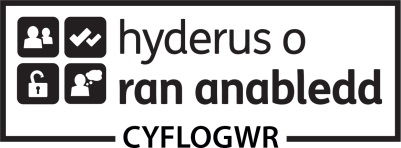 Mae'r Cyngor yn ymrwymedig i ddarparu gwybodaeth mewn print bras, Braille, Arwyddeg Prydain, Hawdd eu Darllen ac ar awdio. Ceisiwn ddarparu gwybodaeth mewn ieithoedd ar wahân i'r Gymraeg a'r Saesneg ar gais. Gweithredwn Bolisi Cyfle Cyfartal.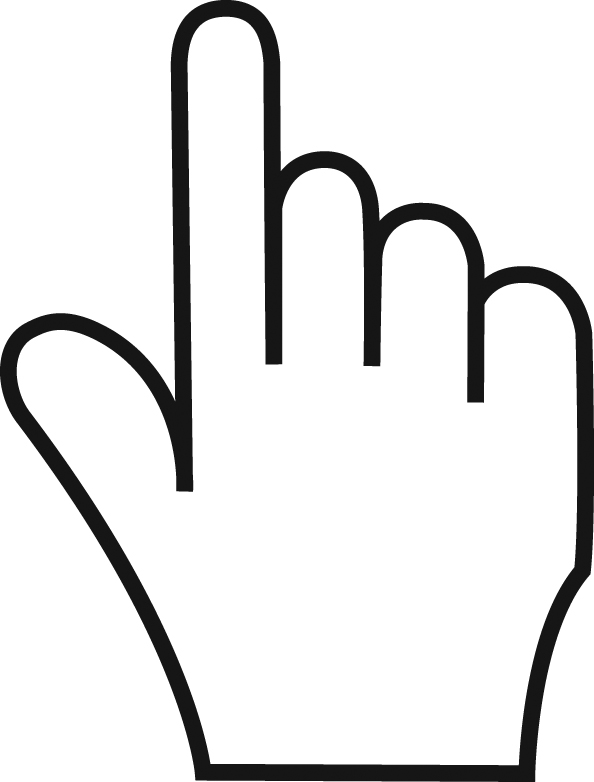 Mae’r holl ddogfen hon wedi’i hyperddolennu. Wrth glicio ar y penawdau ar y tudalen cynnwys, eir â chi’n syth i’r adran berthnasol. Cliciwch i ddychwelyd i’r tudalen cynnwys.Rhestr Wirio Dechrau ArniGwnewch yn siŵr eich bod wedi darllen ein Canllaw Cyffredinol ar Raglen Gyfalaf Cyngor Celfyddydau Cymru a Prosiectau Cyfalaf Mawr –  Nodiadau Canllaw Ychwanegol cyn i chi ddechrau llenwi eich ffurflen gais.Oes gennych chi bopeth sydd ei angen i gwblhau eich ffurflen gais?Manylion cyswllt a gwybodaeth eich sefydliad (oni bai eich bod wedi gwneud cais blaenorol gan ddefnyddio ein system ar-lein)Eich cynnig ysgrifenedigManylion eich gwaith datblygu dyluniad, gan gynnwys ei ddyddiadau dechrau a gorffen, dadansoddiadau o'r math o gelfyddyd a gwybodaeth cydraddoldebManylion eich prosiect, gan gynnwys eich adeilad a'ch cais am ganiatâd cynllunioEich dogfen lywodraethu, fel cyfansoddiad, gweithred ymddiriedolaeth neu erthyglau cymdeithasuCyllideb eich prosiect datblygu dyluniad (rhaid ei chyflwyno ar y templed wedi'i lawrlwytho)Eich astudiaeth dichonoldeb a gwblhawydEich Briff Prosiect TerfynolEich cynllun busnesPrawf bod gan eich sefydliad gyfrif banc lle mae angen i o leiaf ddau unigolyn awdurdodi trafodionEich Gwybodaeth Ategol Arall (a allai gynnwys tystiolaeth bellach o'r galw am eich prosiect a'r gefnogaeth iddo, tystebau, caniatâd gan eich landlord i'ch prosiect fynd rhagddo, caniatâd adeilad rhestredig, eich dull amlinellol o ymdrin â chelf gyhoeddus, cadarnhad o gyllid partneriaeth, CVs ymgynghorwyr a benodwyd, arolwg strwythurol ac ati).Atodiadau: eich cynllun busnes a'ch cyfrif bancCynllun Busnes Rhaid i chi gyflwyno eich cynllun busnes diweddaraf er mwyn ategu'r rhan hon o'ch cynnig prosiect. Mae hyn yn ein helpu i ddysgu mwy am eich sefydliad a'ch rhaglen artistig, a bydd yn ein helpu i ddeall cyd-destun eich astudiaeth dichonoldeb a'ch prosiect cyfalaf mawr. Mae'n debygol y byddwch wedi dechrau datblygu eich cynllun busnes er mwyn ystyried effaith eich prosiect fel rhan o'ch astudiaeth dichonoldeb.Cyfrif BancRhaid i chi brofi bod gennych gyfrif banc yn enw eich sefydliad lle mae angen i o leiaf ddau o bobl awdurdodi trafodion. (Fel rheol, gelwir y bobl hyn yn llofnodwyr cyfrif). Ystyr trafodion yw unrhyw godiadau arian, trosglwyddiadau neu daliadau a wneir o gyfrif y sefydliad. Noder na allwn dderbyn cyfrifon cymdeithas adeiladu sy'n gweithredu â phaslyfr yn unig. Nid oes angen i chi gyflwyno prawf o'ch cyfrif banc os ydych yn gorff statudol.Mae hyn yn ein helpu i sicrhau eich bod yn gymwys i wneud cais ac mae'n ein helpu i ddeall sut rydych yn rheoli eich arian. Rydym yn cymryd y gwaith o ddosbarthu cyllid cyhoeddus o ddifrif, a dyna pam bod y ffordd rydych yn rheoli eich materion ariannol yn bwysig i ni. Rydym yn disgwyl i'r sefydliadau rydym yn eu cefnogi weithredu systemau rheoli priodol sy'n sicrhau eu bod yn gallu rheoli unrhyw arian a gânt yn effeithiol ac yn briodol. Un o'r mesurau hyn yw ei gwneud yn ofynnol i o leiaf ddau o bobl awdurdodi trafodion.Gwnawn dderbyn unrhyw gyfuniad o'r dogfennau canlynol i fodloni'r gofyniad hwn. Cofiwch ein bod yn chwilio am brawf fod y cyfrif yn enw'r sefydliad, a bod angen i o leiaf ddau o bobl awdurdodi trafodion: Sgan o slip talu wedi'i argraffu ymlaen llawSgan o siec wagLlythyr gan eich banc yn cadarnhau'r manylion sydd eu hangen arnomOs bydd eich cais yn llwyddiannus, byddwn yn cadarnhau hyn drwy ofyn i chi roi rhagor o fanylion am eich cyfrif. Ni fyddwn yn gallu rhyddhau unrhyw daliadau nes i ni gael y wybodaeth hon a chadarnhau ei bod yn gywir. Ystyrir bod unrhyw anghysondeb yn fater difrifol ac ymchwilir iddo.